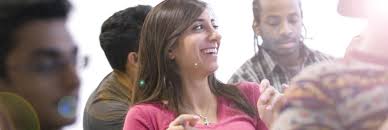 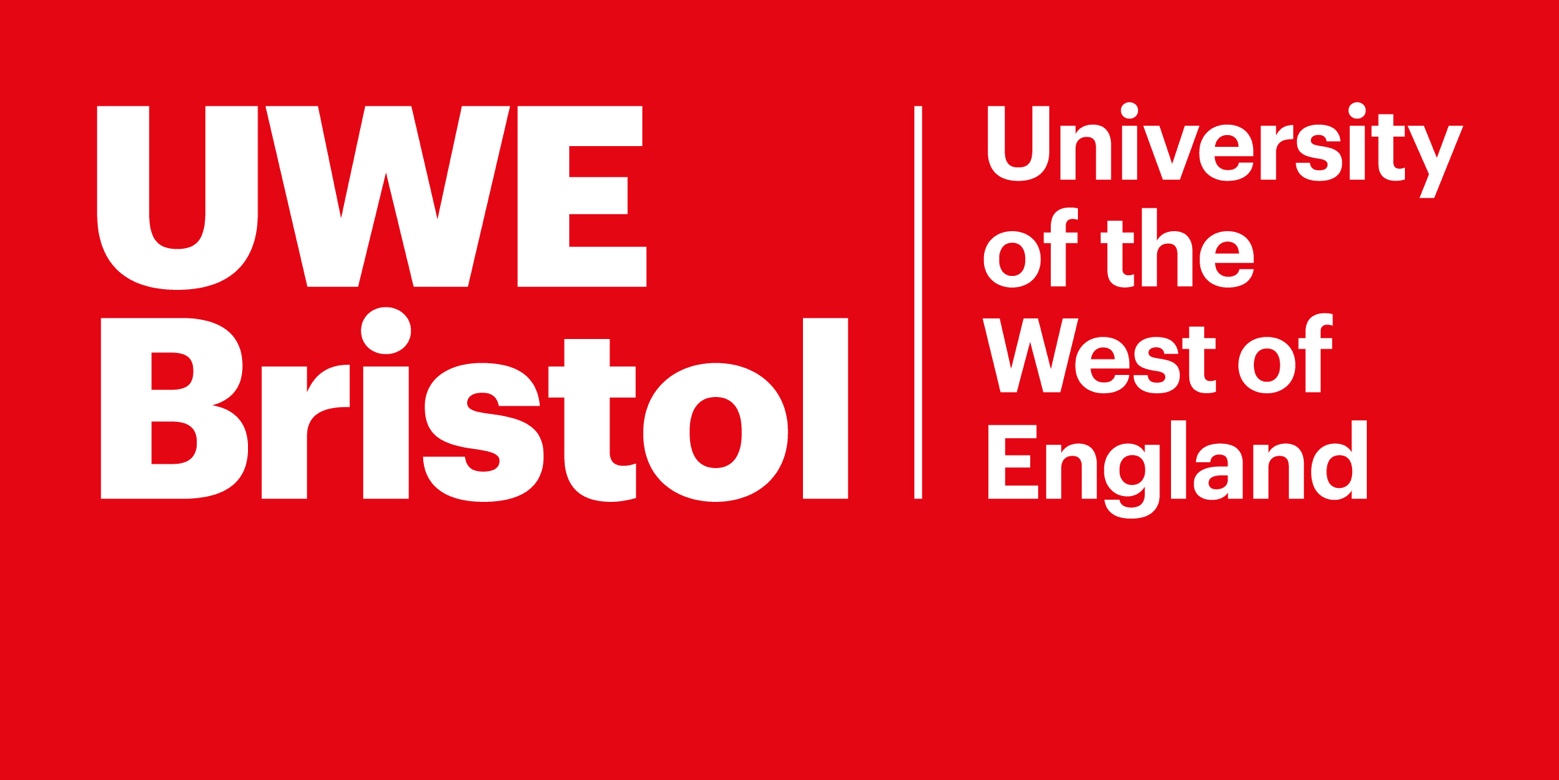 ContentsIntroduction									page 3The Teachers’ Standards							page 3PGP2 Block Placement	 Details 						page 7Procedures for PGP2 Block Placement					page 8Record of Attendence for PGP2						page 8PGP2 Professional Placement log						page 9PGP2 Weekly Tasks								page 10IntroductionThis document should be read in conjuction with the Partnership Handbook, the generic information for schools hosting trainee teachers across the UWE partnership. This document contains information which is specific to Primary PGCE PGP2  – the  second placement. The Teachers’ StandardsSet high expectations which inspire, motivate and challenge pupils Establish a safe and stimulating environment for pupils, rooted in mutual respect. Set goals that stretch and challenge pupils of all backgrounds, abilities and dispositions. Demonstrate consistently the positive attitudes, values and behaviour which are expected of pupils. Promote good progress and outcomes by pupils Be accountable for pupils’ attainment, progress and outcomes. Be aware of pupils’ capabilities and their prior knowledge, and plan teaching to build on these. Guide pupils to reflect on the progress they have made and their emerging needs. Demonstrate knowledge and understanding of how pupils learn and how this impacts on teaching. Encourage pupils to take a responsible and conscientious attitude to their own work and study. Demonstrate good subject and curriculum knowledge Have a secure knowledge of the relevant subject(s) and curriculum areas, foster and maintain pupils’ interest in the subject, and address misunderstandings. Demonstrate a critical understanding of developments in the subject and curriculum areas, and promote the value of scholarship. Demonstrate an understanding of and take responsibility for promoting high standards of literacy, articulacy and the correct use of standard English, whatever the teacher’s specialist subject. If teaching early reading, demonstrate a clear understanding of systematic synthetic phonics. If teaching early mathematics, demonstrate a clear understanding of appropriate teaching strategies. Plan and teach well-structured lessons Impart knowledge and develop understanding through effective use of lesson time. Promote a love of learning and children’s intellectual curiosity. Set homework and plan other out-of-class activities to consolidate and extend the knowledge and understanding pupils have acquired. Reflect systematically on the effectiveness of lessons and approaches to teaching. Contribute to the design and provision of an engaging curriculum within the relevant subject area(s). Adapt teaching to respond to the strengths and needs of all pupils Know when and how to differentiate appropriately, using approaches which enable pupils to be taught effectively. Have a secure understanding of how a range of factors can inhibit pupils’ ability to learn, and how best to overcome these. Demonstrate an awareness of the physical, social and intellectual development of children, and know how to adapt teaching to support pupils’ education at different stages of development. Have a clear understanding of the needs of all pupils, including those with special educational needs; those of high ability; those with English as an additional language; those with disabilities; and be able to use and evaluate distinctive teaching approaches to engage and support them. Make accurate and productive use of assessment Know and understand how to assess the relevant subject and curriculum areas, including statutory assessment requirements. Make use of formative and summative assessment to secure pupils’ progress. Use relevant data to monitor progress, set targets, and plan subsequent lessons. Give pupils regular feedback, both orally and through accurate marking, and encourage pupils to respond to the feedback. Manage behaviour effectively to ensure a good and safe learning environment Have clear rules and routines for behaviour in classrooms, and take responsibility for promoting good and courteous behaviour both in classrooms and around the school, in accordance with the school’s behaviour policy. Have high expectations of behaviour, and establish a framework for discipline with a range of strategies, using praise, sanctions and rewards consistently and fairly. Manage classes effectively, using approaches which are appropriate to pupils’ needs in order to involve and motivate them. Maintain good relationships with pupils, exercise appropriate authority, and act decisively when necessary. Fulfil wider professional responsibilities Make a positive contribution to the wider life and ethos of the school. Develop effective professional relationships with colleagues, knowing how and when to draw on advice and specialist support. Deploy support staff effectively. Take responsibility for improving teaching through appropriate professional development, responding to advice and feedback from colleagues. Communicate effectively with parents with regard to pupil’s achievement and well-being.Part two: Personal and professional conduct A teacher is expected to demonstrate consistently high standards of personal and professional conduct. The following statements define the behaviour and attitudes which set the required standard for conduct throughout a teacher’s career. Teachers uphold public trust in the profession and maintain high standards of ethics and behaviour, within and outside school, by: Treating pupils with dignity, building relationships rooted in mutual respect, and at all times observing proper boundaries appropriate to a teacher’s professional position. Having regard for the need to safeguard pupils’ wellbeing, in accordance with statutory provisions. Showing tolerance of and respect for the rights of others. Not undermining fundamental British values, including democracy, the rule of law, individual liberty and mutual respect, and tolerance of those with different faiths and beliefs. Ensuring that personal beliefs are not expressed in ways which exploit pupils’ vulnerability or might lead them to break the law. Teachers must have proper and professional regard for the ethos, policies and practices of the school in which they teach, and maintain high standards in their own attendance and punctuality. Teachers must have an understanding of, and always act within, the statutory frameworks which set out their professional duties and responsibilities. PGP2 Block Placement DetailsProcedures for PGP2 Block PlacementBefore the start of the block practice the trainee should complete page 7 in this booklet. Each week the CM or SM will meet the trainee and complete the weekly target setting and review sheet. The trainee should track their progress against the Teachers’ Standards in preparation for the weekly meetings. Teaching observations will be recorded on the observation reflection form by the CM/SM and UWE tutor. Comments on the teaching observation reflection forms contribute to the assessment against the Teachers’ Standards. The CM/SM will complete the Interim Review following conversations with the UWE Tutor during the visits in weeks beginning 20 or 27 February. The document should be emailed by the trainee to the Professional Placement Office by Monday 13 March 2017The trainee should continue to inform their teaching through engagement with academic literature.Record of Attendance for PGP2PGP2 Professional Practice LogEach of the following should be addressed before or during the serial days by the trainee in consultation with the CM/SM/UT. Trainees should initial and date when complete. PGP2 Weekly tasks This section links UWE based Professional Development foci with specific school or setting based tasks that trainees will be expected to carry out and complete to consolidate and enhance their knowledge of teaching and learning. The table below shows how trainees’ time will be spent during the placement. Some weeks will involve ‘serial days’ which are followed by a ‘block’ where trainees are in school full time. Trainee’s name/student number:DBS Number:Name of school:Class/year group:School email address:School address:Headteacher:Class mentor name:Class mentor contact details:Senior mentor name:Senior mentor contact details:UWE tutor name:UWE tutor contact details:Safeguarding lead:Date of safeguarding training:Date of PREVENT training:Trainee to insert datesMondayTuesdayWednesdayThursdayFridayTotal days in school (trainee to complete)InductionSerial daysSerial daysSerial daysSerial daysWeek 1Schools’ half termWeek 2Week 3Week 4Week 5Before block school experienceInitial and dateThe trainee has ensured that the school has received their DBS number. The trainee has received a copy of the school’s induction guidance for trainees (if available)The senior mentor and/or class mentor has attended UWE mentor trainingThe trainee knows the Health and Safety policy and practices for their school e.g.: fire drill, sick child etcThe trainee knows and understands key school policies such as behavior management, marking and assessment and is demonstrating knowledge of these.The trainee has an agreed timetable for their teaching responsibilities which is reviewed each week.The trainee is using an appropriate format for lesson planning and assessment, recording and reporting.Planning for the first week of the block has been discussed and approved with CMAttendance at staff meetings, training days, parents’ evenings and other professional training events have been shared and agreed as appropriate. The trainee has had a professional discussion with their CM about the progress of children in their home class.The trainee is aware of and has met with the members of staff with key roles in the school e.g.: safeguarding lead, child protection lead The trainee has shared their targets with their CM/SM to support future planning for progression.DaysSettingMonday, Tuesday, Wednesday.UWEThursday, Friday. School/ Early Years SettingWks  22 and 23School HolidaysWks  22 and 23School HolidaysWks  22 and 23School HolidaysPGP2PGP2PGP2Wk 24W/B2/1/17In school all weekFamiliarise yourself with new school and class including behaviour management strategies.Familiarise yourself with key school policies; safeguarding, behaviour, assessment, SEN etc.Identify two children working below age related expectations in reading with class teacher and complete first running record. With class teacher, identify one or two children with specific needs, or gaps in maths in preparation for short one-to-one intervention sessionsAsk if the school has a mental health policy discuss how this might work in practice. Wk 25W/B9/1/17Children’s Mental health  Meet with school/setting SENCO and ask him/her about the role If you are not in a class that carries out explicit phonics sessions, ensure that you observe a phonics lesson in week 25 or 26)BRP with two childrenDiscuss with the teacher how they plan for Foundation subjects.  Look at lesson objective and track it back through medium, short term planning to National and/or EYFS curriculum. Observe a maths and a literacy session. One to one or small group maths intervention.Wk 26W/B16/1/17SEN BRP with two children.One to one, or small group maths intervention.Observe/discuss with teacher how an inclusive environment is created as well as finding out about how the school deal with more extreme behavioural issues. Wk 27W/B 23/1/17Behaviour management and specific needsFind an example in your class (or the wider school) of personalised provision to manage an individual’s behaviourEnsure you have an understanding of how the whole school behaviour policy operatesBRP with two childrenWk 28W/B30/1/17Interview Discuss safeguarding with key staff in your school. Ensure you have read the safeguarding policy and that you understand how it is observed when a safeguarding incident occurs. Plan and teach a whole class literacy or maths lessonBRP One to one or small group maths intervention. Complete a very brief write-up of the progress made by the child(ren) in your maths intervention. Be prepared to share this with staff/CT if appropriate. Wk 29-34W/B6/2/17To13/2/17Block Placement PGP2Block PGP2 Block Placement Find out about the school assessment policy and practice. Begin to use this for marking and feedback purposes and next steps in planning.In your ‘standard bundle’ for PGP2, make sure that you make explicit reference to your management of the children’s behaviour (TS7).In PGP2 the aim is to be teaching 60% of the school week by the end of the third week of the practice at the latest.Wk 29-34W/B6/2/17To13/2/17Block Placement PGP2Evidence Bundles3 bundles of evidence of pupils’ progress need to be collected over the course of this placement in total.1 English bundle- the alternative to the English bundle from PGP 1 (Phonics or reading comprehension)1 Maths bundle - this need to show progress in calculation if you did not do this bundle in PGP 1.1 Additional Bundle that will be stipulated at the pre-placement lecture. Wk 35How to write your reflection essayUse of DataDiscuss with Y2 teacher and Y6 (if possible) about how the school handle transitions between Key Stages and secondary schools.Discuss assessment data for class with class teacher and how this is used to feed into planning 